Français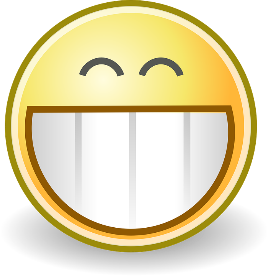 Les mots invariablesTe rappelles-tu?Les mots invariables sont tous les mots qui s’écrivent généralement toujours de la même manière et dont la forme ne dépend pas d'un autre mot.  On y retrouve l’adverbe, la préposition, la conjonction et l’interjection.**Pour compléter le travail ci-dessous, je te conseille d’utiliser ta boîte à outils, surtout pour les parties B et C. **Partie A – Les adverbesExercice 1Écris les adjectifs et les adverbes qui font partie de la même famille des noms dans le tableau ci-dessous.  Pour t’aider, utilise un dictionnaireExercice 2 - Repérer les adverbes dans une phrasePour identifier les adverbes dans une phrase, il faut d’abord repérer les mots qui ne s’accordent pas (les mots invariables). Parmi ces mots, ceux qui peuvent être effacés sont des adverbes.Voici un exemple :Il semble vraiment concerné par cet avis.1. On cible les mots qui sont invariables dans la phrase : vraiment et par.2. On enlève chacun à leur tour ces mots (vraiment, par) afin de savoir lequel peut être enlevé sans changer la structure de la phrase.- Il semble vraiment co​​ncerné X cet avis.Le mot par n'est pas l'adverbe puisqu'il ne peut pas être enlevé de la phrase.  C’est plutôt une préposition.- Il semble X concerné par cet avis.Le mot vraiment est l'adverbe puisqu'il peut être enlevé sans rendre la phrase incorrecte sur le plan syntaxique.Dans les phrases ci-dessous, souligne les adverbes.L’employé de cette compagnie travaille rapidement.Les deux candidats se sont rencontrés hier.Ces garçons, je suis certaine de les avoir vus quelque part.J’aimerais que tu fermes ton livre et qu’ensuite tu m’écoutes.Jennifer est soudainement sortie de la salle de cinéma.Autrefois, cette vieille maison fut hantée.Les joueurs auront un tournoi de hockey demain.Il était très tard quand je suis arrivée chez moi.Viens ici immédiatement.Olivier n’était pas conscient des conséquences de ses actions.Aujourd’hui, le temps n’était guère à la baignade.Partie B – Les prépositionsExercice 3Certaines prépositions peuvent, selon le contexte, indiquer différents sens.  Il arrive parfois que les prépositions à, de, en et sur n’ont pas de sens précis. Exemples : Je suis dans mon lit. (lieu)            J’arrive dans une heure. (temps) Il a l’air content de son coup! (aucun sens particulier)Inscris ci-dessous, si possible, le sens de la préposition.  Utilise les mots suivants : lieu, cause, manière, moyen, possession, temps, but, contenu, aucun.a)	Je l’ai vu à Moncton, à Fredericton et à Caraquet.    ______________b)	Après 16 heures, il n’y a plus un chat. ______________c)	Il viendra avec son avocat. _______________d)	J’arrive dans cinq minutes.   ______________e)	L’homme finissait de parler au téléphone et le téléphone sonna. _____f)	Le suspect a demandé un verre de lait. _______________g)	La voiture de M. Éric est au garage. __________________h)	Elle a pris trois cafés pour se réveiller. ________________i)        Ma petite sœur a travaillé pendant des heures pour améliorer son projet. ______Exercice 4Complète les phrases en ajoutant la bonne préposition (à, au, aux ou en).Es-tu déjà allé _____ France?Je vais passer mes vacances ___ Gaspésie.La semaine dernière, j’étais ____ Maine et la semaine prochaine, je serai ____ Californie.Mon rêve est de voyager ____ Venise, ___ Italie.Je suis né _____ Arkansas, mais j’habite _____ Atholville.Stockholm est ____ Suède et non _____ États-Unis._____ Moncton ou _______ Saint-Jean, les citoyens sont engagés à faire une différence dans leur communauté.Exercice 5Souligne les prépositions dans le paragraphe ci-dessous.  Il arrivera que les mêmes prépositions seront soulignées. Le lendemain soir, j’étais à l’Île d’Orléans, caché sous les combles d’un grenier de maison, chez un lièvre-cultivateur de mes amis, écrivant une nouvelle, qui ne fut jamais publiée : Le fou de l’Île.  Je passais mes journées dans les fonds, sur la plage, guettant la marée, pieds nus dans le limon chaud, ouvrant les coquillages avec mes orteils, visitant les pêches avec les vieux de l’endroit, charroyant des sacs de poissons sur mes épaules, observant le vol des outardes et le soir, en haut, avant la noirceur, lançant le cerf-volant pour amuser les petits de la maison.   Partie C – Les conjonctionsExercice 61.	Dans ces phrases à trous, choisis entre mais, ou, et, donc, ni, car.  De plus, tu dois indiquer le sens de la conjonction (opposition, cause, négation, choix, addition) a)	Ta classe ______ la mienne vont faire la sortie au Harbour Station. b)	Julien devait me voir à 20h ce soir _____ il a été retardé.c)	Je ne bois ____ thé, ____ café. 	d)	Elle voulait crier, _____ malgré sa grande bouche, aucun son ne sortait.e)	Je suis en retard, _____ j’ai raté mon train.f)	Que veux-tu manger?	Un fruit ____ une barre tendre.g)	Elle lui a écrit, _____ elle n’a pas le téléphone. h)	Ce soir, ils iront à la fête ____ au cinéma. i)	Sarah souhaitait recevoir un nouveau téléphone cellulaire, ________ elle a reçu un chandail.Vérifions tes connaissances…Dans le paragraphe ci-dessous, souligne tous les mots invariables dans le texte suivant (adverbes, prépositions, conjonctions).Beaucoup sont venus me voir hier.  Ils voulaient connaitre la vérité, connaitre absolument la raison de mon départ soudain.  Toutefois, je n’avais pas envie de mentir.  Ma grenouille adorée ne se portait pas bien : depuis quelque temps, elle éprouvait des difficultés à tirer adroitement la langue et se morfondait dans son aquarium.  Je devais donc l’accompagner, la soutenir.  Or, je n’aurais pas pu me concentrer sur mon travail et la savoir si malheureuse.  Je devais l’amener chez le psychologue d’urgence!								Bon travail                                                                               madame Isabelle NomsAdjectifAdverbeExemple :intelligenceIntelligent/intelligenteintelligemmentSavoirLongueurPatience Cordialité Efficacité Probabilité GentillessePuissance Clarté